Signposting List - Information for Young PeopleEvery Mind Matters (Part of the One You website) – Support and advice on managing and maintaining your mental health. https://www.nhs.uk/oneyou/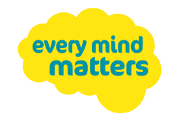 Childline - helps anyone under the age 19 in the UK with any issue they’re going through. It is free, confidential and available any time, day or night. Phone: 0800 1111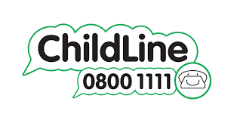 https://www.childline.org.uk/info-advice/your-feelings/  Bullying UK – Advice and support for dealing with 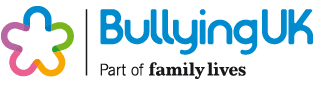 bullying. https://www.bullying.co.uk/ Youth Beyond Blue - Information, resources and support for young people dealing with depression and/or anxiety. Aims to empower young people aged 12–25, their friends and those who care for them to respond to anxiety and depression.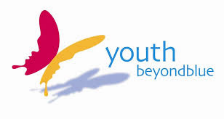 www.youthbeyondblue.com  Kooth.com - Online confidential emotional well-being platform for children and young people, aged 10-19 years old, accessible through mobile, tablet and desktop and free at the point of use. 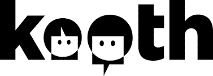 https://www.kooth.com/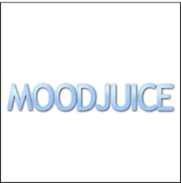 Mood Juice - Offer information and advice. From the site you can print off different self-help guides.www.moodjuice.scot.nhs.uk/ 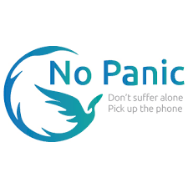 No Panic - This site provides information for sufferers and carers of people with Panic, Anxiety, Phobias and Obsessive Compulsive Disorders (OCD). www.nopanic.org.uk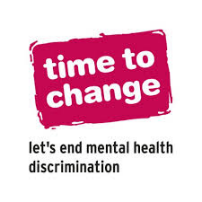 Time to Change - Mental Health help and support services.https://www.time-to-change.org.uk/mental-health-and-stigma/help-and-support 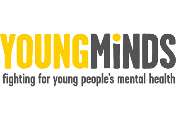 Young Minds - Information on child and adolescent mental health. www.youngminds.org.ukReading Well, Books on Prescription. Reading Well promotes the benefits of reading for health and wellbeing. 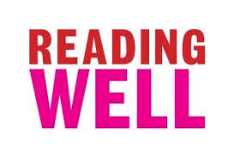 http://reading-well.org.uk/ MoodGym - Moodgym is an interactive self-help program that provides cognitive behaviour therapy (CBT) training to help users prevent and cope with low mood and anxiety. 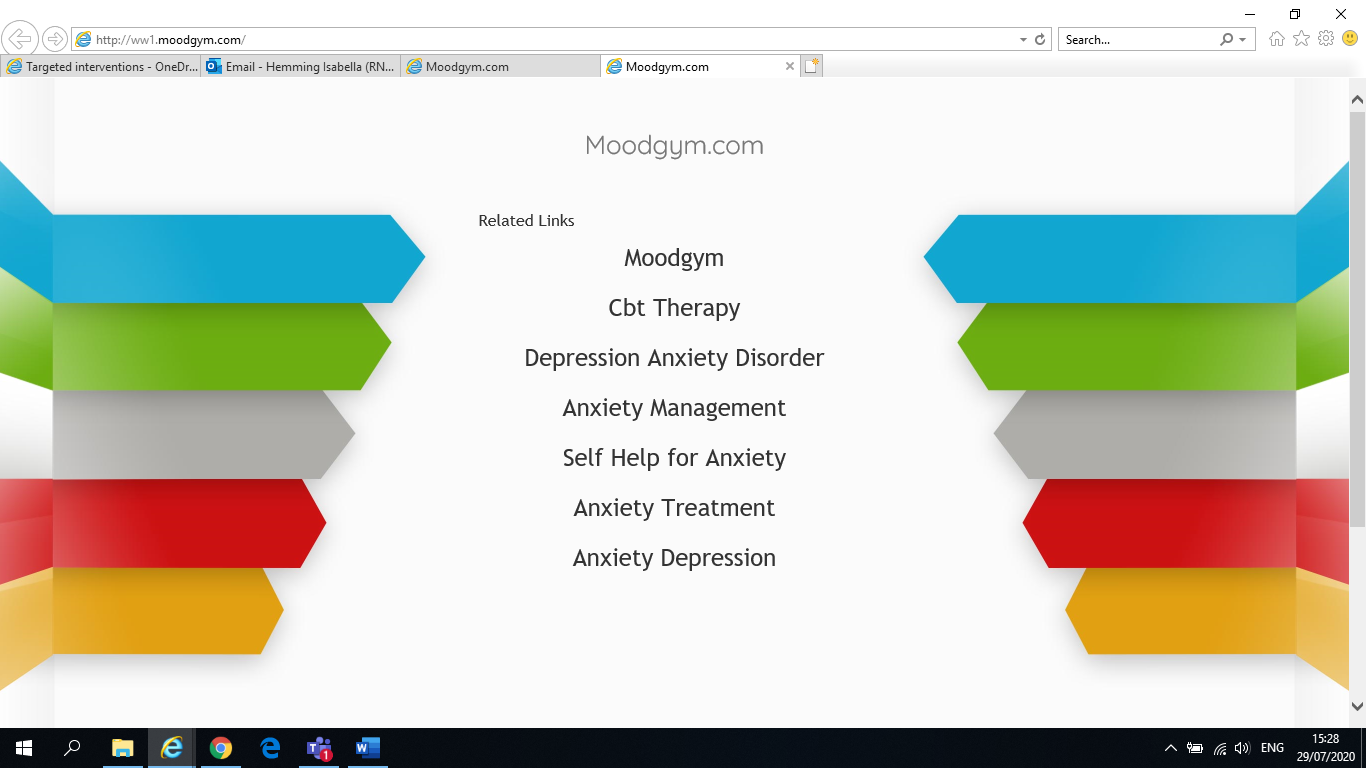 http://ww1.moodgym.com/Get Self Help – Provides lots of Cognitive Behavioural Therapy based self-help and therapy resources. https://www.getselfhelp.co.uk// 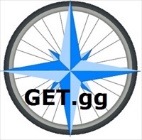 Mood Panda - Half mood tracker, half social network. It allows children and young people to choose whether to keep their mood private or share it publicly for support from other users. https://moodpanda.com/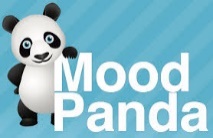 